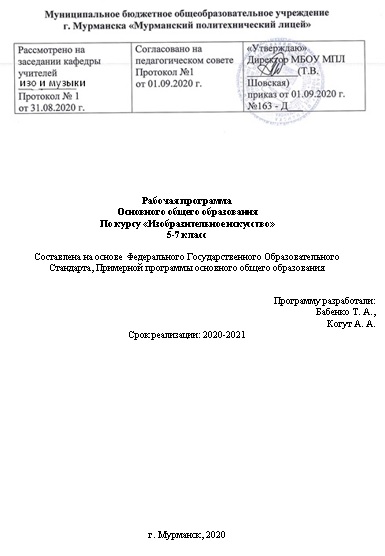 Данная программа составлена в соответствии с современной нормативной правовой базой в области образования. Использовались нормативные документы: - Федеральный закон от 29.12.2012 № 273 «Об образовании в Российской Федерации»;- Федеральный компонент государственного стандарта общего образования. (Приказ Министерства образования и науки РФ от 05. 03. 2004 № 1089);- Примерная программа основного общего образования «Искусство» (Изобразительное искусство) – М.: Просвещение, 2010;- Федеральный перечень учебников, рекомендованных (допущенных) Министерством Образования и науки Российской Федерации к использованию в образовательном процессе в образовательных учреждениях, реализующих образовательные  программы общего образования и имеющих государственную аккредитацию (Приказ Минобрнауки России от 31.03.2014 № 253 с изменениями от 2018 г);-   Программы «Изобразительное искусство» авторского коллектива под руководством Б. М. Неменского.  5-7 классы.Уровень: базовыйНаправленность рабочей программы: основная общеобразовательная.В соответствии с Федеральным законом от 29.12.2012 ФЗ «Об образовании в Российской Федерации рабочая программа составлена в соответствии с требованиями введения ФГОС основного общего образования.Планируемые результаты освоения учебного предметаВ соответствии с требованиями к результатам освоения основной образовательной программы общего образования Федерального государственного образовательного стандарта обучение на занятиях по изобразительному искусству направлено на достижение учащимися личностных, метапредметных и предметных результатов.Личностные результаты отражаются в индивидуальных качественных свойствах учащихся, которые они должны приобрести в процессе освоения учебного предмета «Изобразительное искусство»:воспитание российской гражданской идентичности: патриотизма, любви и уважения к Отечеству, чувство гордости за свою Родину, прошлое и настоящее многонационального народа России; осознание своей этнической принадлежности, знание культуры своего народа, своего края, основ культурного наследия народов России и человечества; усвоение гуманистических, традиционных ценностей многонационального российского общества;формирование ответственного отношения к учению, готовности и способности обучающихся к саморазвитию и самообразованию на основе мотивации к обучению и познанию;формирование целостного мировоззрения, учитывающего культурное, языковое духовное многообразие современного мира;формирование осознанного, уважительного и доброжелательного отношения к другому человеку, его мнению, многообразию, культуре; готовности и способности вести диалог с другими людьми и достигать в нем взаимопонимания;развитие морального сознания и компетентности в решении моральных проблем на основе личностного выбора, формирование нравственных чувств и нравственного поведения, осознанного и ответственного отношения к собственным поступкам;формирование коммуникативной компетентности в общении и сотрудничестве со сверстниками, взрослыми в процессе образовательной, творческой деятельности;осознание значения семьи в жизни человека и общества, принятие ценности семейной жизни, уважительное и заботливое отношение к членам своей семьи;развитие эстетического сознания через освоение художественного наследия народов России и мира, творческой деятельности эстетического характера. Метапредметные результаты характеризуют уровень сформированности универсальных способностей учащихся, проявляющихся в познавательной и практической творческой деятельности:умение самостоятельно определять цели своего обучения, ставить и формулировать для себя новые задачи в учебе и познавательной деятельности, развивать мотивы и интересы своей познавательной деятельности;умение самостоятельно планировать пути достижения целей, в том числе альтернативные, осознанно выбирать наиболее эффективные способы решения учебных и познавательных задач; умение соотносить свои действия с планируемыми результатами, осуществлять контроль своей деятельности в процессе достижения результата, определять способы действий в рамках предложенных условий и требований, корректировать свои действия в соответствии с изменяющейся ситуацией;умение оценивать правильность выполнения учебной задачи, собственные возможности ее решения;владение основами самоконтроля, самооценки, принятия решений и осуществления осознанного выбора в учебной и познавательной деятельности;умение организовать учебное сотрудничество и совместную деятельность с учителем и сверстниками; работать индивидуально и в группе: находить общее решение и разрешать конфликты на основе согласования позиций и учета интересов; формулировать, аргументировать и отстаивать свое мнение. Предметные результаты характеризуют опыт учащихся в художественно-творческой деятельности, который приобретается и закрепляется в процессе освоения учебного предмета:формирование основ художественной культуры обучающихся как части их общей духовной культуры, как особого способа познания жизни и средства организации общения; развитие эстетического, эмоционально-ценностного видения окружающего мира; развитие наблюдательности, способности к сопереживанию, зрительной памяти, ассоциативного мышления, художественного вкуса и творческого воображения;развитие визуально-пространственного мышления как формы эмоционально-ценностного освоения мира, самовыражения и ориентации в художественном и нравственном пространстве культуры;освоение художественной культуры во всем многообразии ее видов, жанров и стилей как материального выражения духовных ценностей, воплощенных в пространственных формах (фольклорное художественной творчество разных народов, классические произведения отечественного и зарубежного искусства, искусство современности);воспитание уважения к истории культуры своего Отечества, выраженной в архитектуре, изобразительном искусстве, в национальных образах предметно-материальной и пространственной среды, в понимании красоты человека;приобретение опыта создания художественного образа в разных видах и жанрах визуально-пространственных искусств: изобразительных (живопись, графика, скульптура), декоративно-прикладных, в архитектуре и дизайне, приобретение опыта работы над визуальным образом в синтетических искусствах (театр и кино);приобретение опыта работы различными художественными материалами и в разных техниках и различных видах визульно-пространственных искусств, в специфических формах художественной деятельности, в том числе базирующихся на ИКТ (цифровая фотография, видеозапись, компьютерная графика, мультипликация и анимация);развитие потребности в общении с произведениями изобразительного искусства, освоение практических умений и навыков восприятия, интерпретации и оценки произведений искусств; формирование активного отношения к традициям художественной культуры как смысловой, эстетической и личностно-значимой ценности;осознание значения искусства и творчества в личной и культурной самоидентификации личности;развитие индивидуальных творческих способностей обучающихся, формирование устойчивого интереса к творческой деятельности.Тематическое планированиеСодержание учебного предмета «Изобразительное искусство» в основной школе построено по принципу углубленного изучения каждого вида искусства.Тема 5 класса — «Декоративно-прикладное искусство в жизни человека» — посвящена изучению группы декоративных искусств, в которых сильна связь с фольклором, с народными корнями искусства. Здесь в наибольшей степени раскрывается свойственный детству наивно-декоративный язык изображения, игровая атмосфера, присущая как народным формам, так и декоративным функциям искусства в современной жизни. При изучении темы этого года необходим акцент на местные, художественные традиции и конкретные промыслы.Тема 6 и 7 классов — «Изобразительное искусство в жизни человека» — посвящена изучению собственно изобразительного искусства. У учащихся формируются основы грамотности художественного изображения (рисунок и живопись), понимание основ изобразительного языка. Изучая язык искусства, ребенок сталкивается с его бесконечной изменчивостью в истории искусства. Изучая изменения языка искусства, изменения как будто бы внешние, он на самом деле проникает в сложные духовные процессы, происходящие в обществе и культуре.Искусство обостряет способность человека чувствовать, сопереживать, входить в чужие миры, учит живому ощущению жизни, дает возможность проникнуть в иной человеческий опыт и этим преобразить жизнь собственную. Понимание искусства — это большая работа, требующая и знаний, и умений.Изобразительное искусство, его виды и жанры (40 часов). Изобразительное искусство как способ познания, общения и эмоционально-образного отражения окружающего мира, мыслей и чувств человека. Искусство как эмоциональный опыт человечества. Роль изобразительного искусства, архитектуры, декоративно-прикладного искусства и дизайна в жизни человека и общества. Виды живописи (станковая, монументальная, декоративная), графики (станковая, книжная, плакатная, промышленная), скульптуры (станковая, монументальная, декоративная, садово-парковая), декоративно-прикладного и народного искусства, дизайна и архитектуры. Жанры изобразительного искусства и их развитие в культуре. Особенности натюрморта, пейзажа, портрета, бытового, исторического, батального, анималистического жанров. Произведения выдающихся художников (Леонардо да Винчи, Рембрандт, А. Дюрер, П. Сезанн, В. Ван Гог, К. Моне, К.П. Брюллов, И.Е. Репин, В.И. Суриков, И.И. Шишкин, И.И. Левитан, В.М. Васнецов, М.А. Врубель, Б.М. Кустодиев, В.А. Серов, К.С. Петров-Водкин и др.). Опыт творческой деятельности. Изображение с натуры и по памяти отдельных предметов, растений, животных, птиц, человека, пейзажа, натюрморта, интерьера, архитектурных сооружений. Работа на пленэре. Выполнение набросков, эскизов, учебных и творческих работ с натуры, по памяти и воображению в разных художественных техниках. Выполнение учебных и творческих работ в различных видах и жанрах изобразительного искусства: натюрморта, пейзажа, портрета, бытового и исторического жанров. Изготовление изделий по мотивам художественных промыслов. Развитие дизайна и его значение в жизни современного общества. Проектирование обложки книги, рекламы, открытки, визитной карточки, экслибриса, товарного знака, разворота журнала, сайта. Создание иллюстраций к литературным произведениям, эскизов и моделей одежды, мебели, транспорта. Использование красок (гуашь, акварель), графических материалов (карандаш, фломастер, мелки, пастель, уголь, тушь и др.), пластилина, глины, коллажных техник, бумажной пластики и других доступных художественных материалов. Посещение музеев изобразительного и декоративно-прикладного искусства, архитектурных заповедников. Язык изобразительного искусства и художественный образ (35 часов). Художественный образ и художественно-выразительные средства живописи, графики, скульптуры, декоративно-прикладного искусства. Композиция (ритм, пространство, статика и динамика, симметрия и асимметрия). Линейная и воздушная перспектива. Пропорции и пропорциональные отношения. Линия, штрих, пятно. Тон и тональные отношения. Колорит. Цвет и цветовой контраст, характер мазка. Объем. Фактура. Формат. Древние корни народного искусства, специфика образно-символического языка в произведениях декоративно-прикладного искусства. Связь времен в народном искусстве. Древние образы в произведениях современного декоративно-прикладного искусства. Истоки и современное развитие народных промыслов: дымковская, филимоновская игрушки; Гжель, Жостово, Городец, Хохлома и др. (с учетом местных особенностей). Орнамент как основа декоративного украшения. Виды орнамента (геометрический, растительный, смешанный) и типы орнаментальных композиций (линейная, сетчатая, рамочная, геральдическая). Опыт творческой деятельности. Использования языка графики, живописи, скульптуры, дизайна, декоративно-прикладного искусства в собственной художественно-творческой деятельности. Навыки плоского и объемного изображения формы предмета, моделировка светотенью и цветом. Построение пространства (линейная и воздушная перспектива, плановость). Создание композиций на плоскости и в пространстве. Использование орнамента для украшения предметов быта, одежды, полиграфических изделий, архитектурных сооружений (прялки, народный костюм, посуда, элементы декора избы, книги и др.). Различение национальных особенностей русского орнамента и орнаментов других народов России, народов зарубежных стран. Различие функций древнего и современного орнамента. Понимание смысла, содержащегося в украшениях древних предметов быта и элементах архитектуры.Тема, сюжет и содержание в изобразительном искусстве (20 часов). Темы и содержание изобразительного искусства Древней Руси. Красота и своеобразие архитектуры и живописи Древней Руси, их символичность, обращенность к внутреннему миру человека (древние памятники архитектуры Новгорода, Владимира, Москвы, икона А. Рублева «Троица», фрески Дионисия). Искусство Древней Руси – фундамент русской культуры. Темы и содержание изобразительного искусства России XVIII-XX вв., стили и направления (В.В. Растрелли, Э.-М.Фальконе, В.И. Баженов, Ф.С.Рокотов, А.Г.Венецианов, АА. Иванов, П. А.Федотов, передвижники, «Мир искусств», С.Т. Коненков, В.И.Мухина, В.А.Фаворский и др.). Вечные темы и великие исторические события в русском (В.И.Суриков, П. Д.Корин, М.В. Нестеров и др.) и зарубежном (Леонардо да Винчи, Рафаэль Санти, Микеланджело Буонарроти, Рембрандт ван Рейн, Ф. Гойя, О.Роден) искусстве. Тема Великой Отечественной войны в станковом и монументальном искусстве России (А.А.Дейнека, А.А.Пластов, Б.М.Неменский). Мемориальные ансамбли. Художник – творец – гражданин. Крупнейшие художественные музеи страны (Третьяковская картинная галерея, Русский музей, Эрмитаж, Музей изобразительных искусств им. А.С.Пушкина). Ведущие художественные музеи мира (Лувр, музеи Ватикана, Прадо, Дрезденская галерея). Традиции и новаторство в искусстве. Представление о художественных направлениях и течениях в искусстве XX в. (реализм, модерн, авангард, сюрреализм и проявления постмодернизма). Опыт творческой деятельности. Описание и анализ художественного произведения. Выполнение творческих работ (сочинение, доклад и др.). Содержание учебного предмета 5 класс Тема года: «Декоративно-прикладное искусство в жизни человека» (34 ч)	Многообразие декоративно-прикладного искусства (народное традиционное, классическое, современное), специфика образно-символического языка, социально-коммуникативной роли в обществе. Образно-символический язык народного (крестьянского) прикладного искусства. Картина мира в образном строе бытового крестьянского искусства. Народные промыслы – современная форма бытования народной традиции, наше национальное достояние. Местные художественные традиции и конкретные художественные промыслы. Декоративно-прикладное искусство Древнего Египта, средневековой Западной Европы, Франции ХVII века (эпоха барокко). Декоративно-прикладное искусство в классовом обществе (его социальная роль). Выставочное декоративное искусство – область дерзкого, смелого эксперимента, поиска нового выразительного, образного языка. Профессионализм современного художника декоративно-прикладного искусства. Индивидуальные и коллективные практические творческие работы.Древние корни народного искусства (10 часов)	Истоки образного языка декоративно-прикладного искусства. Крестьянское прикладное искусство – уникальное явление духовной жизни народа. Связь крестьянского искусства с природой, бытом, трудом, эпосом, мировосприятием земледельца. Условно-символический язык крестьянского прикладного искусства. Форма и цвет как знаки, символизирующие идею целостности мира в единстве космоса-неба, земли и подземно-подводного мира, а также идею вечного развития и обновления природы. Разные виды народного прикладного искусства: резьба и роспись по дереву, вышивка, народный костюм. Древние образы в народном искусстве. Убранство русской избы. Внутренний мир русской избы. Конструкция и декор предметов народного быта. Русская народная вышивка. Народный праздничный костюм. Народные праздничные обряды.Связь времен в народном искусстве (8 часов)	Формы бытования народных традиций в современной жизни. Общность современных традиционных художественных промыслов России, их истоки. Главные отличительные признаки изделий традиционных художественных промыслов (форма, материал, особенности росписи, цветовой строй, приемы письма, элементы орнамента). Следование традиции и высокий профессионализм современных мастеров художественных промыслов. Единство материалов, формы и декора, конструктивных декоративных изобразительных элементов в произведениях народных художественных промыслов.	 Древние образы в современных народных игрушках. Искусство Гжели. Городецкая роспись. Хохлома. Жостово. Роспись по металлу. Щепа. Роспись по лубу и дереву. Тиснение и резьба по бересте. Роль народных художественных промыслов в современной жизни.Декор — человек, общество, время (9 часов)	Роль декоративных искусств в жизни общества, в различении людей по социальной принадлежности, в выявлении определенных общностей людей. Декор вещи как социальный знак, выявляющий, подчеркивающий место человека в обществе. Выявление господствующих идей, условий жизни людей разных стран и эпох на образный строй произведений декоративно-прикладного искусства. Особенности декоративно-прикладного искусства Древнего Египта, Китая, Западной Европы ХVII века. Зачем людям украшения. Роль декоративного искусства в жизни древнего общества.Одежда «говорит» о человеке. О чём рассказывают нам гербы и эмблемы.Роль декоративного искусства в жизни человека и общества.Декоративное искусство в современном мире (7 часов)	Разнообразие современного декоративно-прикладного искусства (керамика, стекло, металл, гобелен, батик и многое другое). Новые черты современного искусства. Выставочное и массовое декоративно-прикладное искусство.Тяготение современного художника к ассоциативному формотворчеству, фантастической декоративности, ансамблевому единству предметов, полному раскрытию творческой индивидуальности. Смелое экспериментирование с материалом, формой, цветом, фактурой. Коллективная работа в конкретном материале – от замысла до воплощения.Современное выставочное искусство. Ты сам — мастер.Содержание учебного предмета 6 класс Тема года: «Изобразительное искусство в жизни человека» (34 ч.)	Роль и значение изобразительного искусства в жизни человека. Понятия «художественный образ» и «зрительный образ мира». Изменчивость восприятия картины мира. Искусство изображения как способ художественного познания. Культуростроительная роль изобразительного искусства, выражение ценностного отношения к миру через искусство. Изменчивость языка изобразительного искусства как части процесса развития общечеловеческой культуры. Различные виды восприятия произведений искусства. Виды изобразительного искусства и основы его образного языка. Жанры в изобразительном искусстве. Натюрморт. Пейзаж. Портрет. Восприятие искусства. Шедевры русского и зарубежного изобразительного искусства. Индивидуальные и коллективные практические творческие работы.Виды изобразительного искусства и основы образного языка (8 часов)	Основы представлений о языке изобразительного искусства. Все элементы и средства этого языка служат для передачи значимых смыслов, являются изобразительным способом выражения содержания.Художник, изображая видимый мир, рассказывает о своем восприятии жизни, а зритель при сформированных зрительских умениях понимает произведение искусства через сопереживание его образному содержанию. Изобразительное искусство. Семья пространственных искусств. Художественные материалы.Рисунок — основа изобразительного творчества. Линия и ее выразительные возможности. Ритм линий. Пятно как средство выражения. Ритм пятен. Цвет. Основы цветоведения. Цвет в произведениях живописи. Объемные изображения в скульптуре. Основы языка изображения.Мир наших вещей. Натюрморт (8 часов)	История развития жанра «натюрморт» в контексте развития художественной культуры. Натюрморт как отражение мировоззрения художника, живущего в определенное время, и как творческая лаборатория художника. Особенности выражения содержания натюрморта в графике и в живописи. Художественно-выразительные средства изображения предметного мира (композиция, перспектива, форма, объем, свет).Реальность и фантазия в творчестве художника. Изображение предметного мира — натюрморт. Понятие формы. Многообразие форм окружающего мира. Изображение объема на плоскости и линейная перспектива. Освещение. Свет и тень. Натюрморт в графике. Цвет в натюрморте. Выразительные возможности натюрморта.Вглядываясь в человека. Портрет (11 часов)	Приобщение к культурному наследию человечества через знакомство с искусством портрета разных эпох. Содержание портрета – интерес к личности, наделенной индивидуальными качествами. Сходство портретируемого внешнее и внутреннее. Художественно-выразительные средства портрета (композиция, ритм, форма, линия, объем, свет). Портрет как способ наблюдения человека и понимания его. Образ человека — главная тема в искусстве. Конструкция головы человека и ее основные пропорции. Изображение головы человека в пространстве. Портрет в скульптуре. Графический портретный рисунок. Сатирические образы человека. Образные возможности освещения в портрете. Роль цвета в портрете. Великие портретисты прошлого. Портрет в изобразительном искусстве XX века.Человек и пространство. Пейзаж  (7 часов)	Жанры в изобразительном искусстве. Жанр пейзажа как изображение пространства, как отражение впечатлений и переживаний художника. Историческое развитие жанра. Основные вехи в развитии жанра пейзажа. Образ природы в произведениях русских и зарубежных художников-пейзажистов. Виды пейзажей. Особенности образно-выразительного языка пейзажа. Мотив пейзажа. Точка зрения и линия горизонта. Линейная и воздушная перспектива. Пейзаж настроения. Жанры в изобразительном искусстве. Изображение пространства. Правила построения перспективы. Воздушная перспектива. Пейзаж — большой мир. Пейзаж настроения. Природа и художник. Пейзаж в русской живописи. Пейзаж в графике. Городской пейзаж. Выразительные возможности изобразительного искусства. Язык и смысл.Содержание учебного предмета 7 классТема гола: «Изобразительное искусство в жизни человека» (34 ч)	Продолжение учебного материала 6 класса, посвященного основам изобразительного искусства. Развитие жанров тематической картины в истории искусства: роль в истории искусства в понимании людьми образа своего прошлого, в образном и ценностном понимании окружающего мира. Место искусства в развитии самосознания народа и образных его представлений о жизни народов мира. Изменение языка изображения как выражение изменений ценностного понимания и видения мира. Знакомство с проблемами художественной жизни ХХ в., с множественностью одновременных и очень разных процессов в искусстве.  Практическая творческая художественная деятельность учащихся. Выявление личностных ценностно-смысловых ориентаций, эффективное решение познавательных, регулятивных задач, сотрудничество и навыки самоорганизации.Изображение фигуры человека и образ человека (9 часов)Изображение человека в графике, живописи, скульптуре. Пропорция и строение фигуры человека. Изображение человека в истории искусства разных эпох. Образ человека в европейском и русском искусстве, в современном мире. Изображение фигуры человека в истории искусства.Пропорции и строение фигуры человека. Лепка фигуры человека. Набросок фигуры человека с натуры. Понимание красоты человека в европейском и русском искусстве.Поэзия повседневности (7 часов)	Изображение обыденной жизни людей в истории искусства. Бытовой жанр в изобразительном искусстве и его значение в понимании истории человечества и современной жизни человека. Выражение мировоззрения и общественных идеалов в изображении повседневной жизни в искусстве разных эпох и народов. Поэзия понимания мира и себя в этом мире. Углубление и развитие композиционного мышления: представления о целостности композиции, об образных возможностях изобразительного искусства и особенностях его метаморфического строя. Знакомство с классическими произведениями, составляющими золотой фонд мирового и отечественного искусства. Поэзия повседневной жизни в искусстве разных народов. Тематическая картина. Бытовой и исторический жанры.Сюжет и содержание в картине. Жизнь каждого дня — большая тема в искусстве. Жизнь в моем городе в прошлых веках (историческая тема в бытовом жанре). Праздник и карнавал в изобразительном искусстве (тема праздника в бытовом жанре).Великие темы жизни (10 часов)	Историческая тема в искусстве как изображение наиболее значительных событий в жизни общества. Мифологические и библейские темы в искусстве и их особое значение в развитии самосознания общества. Тематическая картина как обобщенный и целостный образ, как результат наблюдений и размышлений художника над жизнью. Историческая картина в европейском и русском искусстве. Значение исторической картины в становлении национального самосознания. Монументальная скульптура и образ истории народа. Место и роль картины в искусстве ХХ века. Проблемы современного развития изобразительного искусства. Исторические и мифологические темы в искусстве разных эпох. Тематическая картина в русском искусстве XIX века. Процесс работы над тематической картиной. Библейские темы в изобразительном искусстве. Монументальная скульптура и образ истории народа. Место и роль картины в искусстве XX века.Реальность жизни и художественный образ (8 часов)	Обобщение и систематизация полученных знаний и представлений об искусстве. Главная задача обучения искусству – живое, эмоциональное, глубокое восприятие изобразительного искусства ради нового понимания и богатого переживания жизни. Создание коллективных или индивидуальных творческих проектов. Искусство иллюстрации. Слово и изображение.Зрительские умения и их значение для современного человека.История искусства и история человечества. Стиль и направление в изобразительном искусстве. Крупнейшие музеи изобразительного искусства и их роль в культуре. Художественно-творческие проекты.Тема раздела, урока          Количество часов по классам          Количество часов по классам          Количество часов по классам          Количество часов по классамТема раздела, урокаВсего5 кл.6 кл.7 кл.Древние корни народного искусства 1010Древние образы в народном искусстве. 1Убранство русской избы.2Внутренний мир русской избы1Конструкция и декор предметов народного быта Русские прялки.1Русская народная вышивка1Народный праздничный костюм.2Народные праздничные обряды. Обобщение темы.2 Связь времен в народном искусстве88Древние образы в современных народных игрушках.1Искусство Гжели.  1Городецкая роспись1Хохлома.2Жостово. Роспись по металлу.1 Истоки и современное развитие керамики. 1Роль народных промыслов в современной жизни. Обобщение темы 1Декор – человек, общество, время99Зачем людям украшения. 1Роль декоративного искусства в жизни древнего общества.2Одежда «говорит» о человеке.2Коллективная работа «Бал в интерьере дворца»2О чём рассказывают нам гербы 1Роль декоративного искусства в жизни человека и общества (обобщение темы).1Декоративное искусство в современном мире 77Современное выставочное искусство.2Ты сам - мастер декоративно-прикладного искусства (Витраж)2Создание декоративной композиции «Здравствуй, лето!».2Итоговый урок1Виды    изобразительного    искусства88Изобразительное искусство в семье  пластических искусств1Рисунок- основа изобразительного творчества1Линия и ее выразительные возможности.1Пятно, как средство выражения. Композиция, как ритм пятен1Цвет, основы цветоведения.1Цвет в произведениях живописи1Объемные изображения в скульптуре1Основы языка изображения1Мир наших вещей. Натюрморт88Реальность и фантазия в творчестве художника. Изображение предметного мира.2Понятие формы, Многообразие форм окружающего мира.2Изображение объема на плоскости и линейная перспектива1Освещение. Свет и тень.1Натюрморт в графике.1Цвет в натюрморте. Выразительные возможности натюрморта.1Вглядываясь в человека. Портрет1111Образ человека, главная тема искусства1Конструкция головы человека и ее пропорции.1Графический портретный рисунок и выразительность образа.1Портрет в графике.1Портрет в скульптуре.2Сатирические образы человека.1Образные возможности освещения в портрете1Портрет в живописи.1Роль цвета в портрете.1Великие портретисты.1Человек и пространство  77Жанры в изобразительном искусстве.1 Правила воздушной и линейной перспективы.1Пейзаж - большой мир. Организация пространства.2 Пейзаж - настроение. Природа и художник.1Городской пейзаж1Выразительные возможности изобразительного искусства. Язык и смысл Обобщение темы1Изображение фигуры человека и образ человека. 99Изображение человека в истории искусства.1Пропорции и строение фигуры человека. 1Красота фигуры человека в движении.2Великие скульпторы.1Изображение фигуры человека1Набросок фигуры человека.1Человек и его профессия.2Поэзия повседневности. Бытовой жанр в изобразительном искусстве.77Тематическая (сюжетная) картина.1Жизнь каждого дня - большая тема в искусстве. Что я знаю о «малых голландцах».1Возникновение и развитие бытового жанра в искусстве России. Родоначальники бытового жанра в России: А. Венецианов, И. Федотов.1Передвижники.1Третьяковская галерея.1Создание картины «Жизнь моей семьи».2Великие темы жизни1010Историческая тема в искусстве. Творчество В.И.Сурикова.1Сложный мир исторической картины.2Зрительские умения и их значение для современного человека.1Великие темы жизни в творчестве  русских художников. Карл Брюллов  «Последний день Помпеи». История  одной картины. 1Сказочно-былинный жанр. «Волшебный мир сказки».1Библейская тема в изобразительномискусстве. Всепрощающая любовь.1Крупнейшие музеи изобразительногоискусства и их роль в культуре.1Эрмитаж - сокровищница мировой культуры.1Знакомые картины художников.1Реальность жизни и художественный образ88Плакат и его виды. Шрифты. 4Книга. Слово и изображение. Искусство иллюстрации. 	4ИТОГО ЧАСОВ102343434ЛитератураПримерная основная образовательная программа основного общего образования –08.04.2015 г. Программа Изобразительное искусство 5 – 8 классы. /  под. ред. Б. М. Неменского. — М.: «Просвещение», 2015.Неменская Л. А. Изобразительное искусство - учебник для общеобразовательных организаций 6 класс / под. ред. Б. М. Неменского. — М.: «Просвещение», 2016.А. С. Питерских Г. Н. Гуров Изобразительное искусство - учебник для общеобразовательных организаций для 7 класса /  под. ред. Б. М. Неменского. — М.: «Просвещение», 2015.Горяева Н. А. , Островская О. В. Изобразительное искусство - учебник для общеобразовательных организаций 5 класс /  под. ред. Б. М. Неменского. — М.: «Просвещение», 2014.